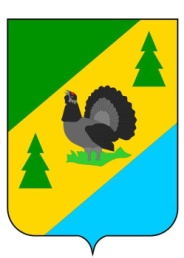 РОССИЙСКАЯ ФЕДЕРАЦИЯИРКУТСКАЯ ОБЛАСТЬАЛЗАМАЙСКОЕ МУНИЦИПАЛЬНОЕ ОБРАЗОВАНИЕДУМАРЕШЕНИЕ № 135г. Алзамайот 29 октября 2019 г.О внесении изменений в решение Думы Алзамайского муниципального образования от 19.12.2018 г. № 110«О бюджете Алзамайского муниципального образования на 2019 год и плановый период 2020-2021 годов»В соответствии с  Бюджетным кодексом Российской Федерации,  Федеральным законом  от 06.10.2003 г. № 131-ФЗ «Об общих принципах организации местного самоуправления в Российской Федерации», Положением о бюджетном процессе, утвержденным решением Думы Алзамайского муниципального образования от 25.01.2017 г. № 19, руководствуясь статьями 48, 63-68 Устава Алзамайского муниципального образования,             ДУМА    РЕШИЛА:1.Внести в решение Думы Алзамайского муниципального образования от 19.12.2018 г. № 110 «О бюджете Алзамайского муниципального образованияна 2019 год и плановый период 2020-2021 годов» следующие изменения:1.1. статью 1 изложить в новой редакции:«1.  Утвердить основные характеристики бюджета Алзамайского муниципального образования  на 2019 год:- прогнозируемый общий объем доходов бюджета муниципального образования в сумме 73779,5 тыс. руб., в том числе безвозмездные поступления в сумме 57289,1 тыс. руб.- общий объем расходов бюджета муниципального образования в сумме 74445,7 тыс. руб.- размер  дефицита бюджета муниципального образования в сумме 618,4 тыс. руб. или 3,75 % утвержденного общего годового объема доходов местного бюджета без учета утвержденного объема безвозмездных поступлений».1. 2. приложение  № 1 «Прогнозируемые доходы местного бюджета на 2019 год», № 3 «Безвозмездные поступления, предоставляемые из бюджетов других уровней»,   приложение № 5 «Распределение бюджетных ассигнований по разделам и подразделам классификации расходов бюджетов на 2019 год», приложение № 7 «Распределение бюджетных ассигнований по разделам, подразделам, целевым статьям и видам расходов классификации расходов бюджетов на 2019 год», приложение № 9 «Распределение бюджетных ассигнований по разделам, подразделам, целевым статьям и видам расходов в ведомственной структуре расходов местного бюджета на 2019 год», приложение № 11 «Источники внутреннего финансирования дефицита местного бюджета на 2019 год», приложение № 14 «Распределение бюджетных ассигнований на реализацию муниципальных и ведомственных целевых программ на 2019 год», приложение № 16 «Программа муниципальных внутренних заимствований Алзамайского муниципального образования на 2019 год», приложения изложить в новой редакции (прилагаются).	 2. Настоящее решение подлежит опубликованию в газете «Вестник Алзамайского муниципального образования» и на сайте Алзамайского муниципального образования www.alzamai.ru.Председатель Думы Алзамайскогомуниципального образования                                                                         В.Ф. ЧугуноваГлава Алзамайскогомуниципального образования                                                                             А.В. Лебедев                                Прогнозируемые доходы местного бюджета на 2019 годтыс. рублейНачальник отдела по финансам, и прогнозу социально-экономического развития администрации Алзамайского муниципального образования				      С.А. ТихомироваБезвозмездные поступления, предоставляемые из бюджетов других уровней тыс. рублейНачальник отдела по финансам, и прогнозу социально-экономического развития администрации Алзамайского муниципального образования				С.А. Тихомирова Распределение бюджетных ассигнований по разделам и подразделам классификации расходов бюджетов на 2019 год                                                                                                                                  тыс. рублейНачальник отдела по финансам, и прогнозу социально-экономического развития администрации Алзамайского муниципального образования				С.А. ТихомироваРаспределение бюджетных ассигнований по разделам, подразделам, целевым статьям и видам расходов классификации расходов бюджетов на 2019 годтыс. рублейНачальник отдела по финансам,и прогнозу социально-экономического развитияадминистрации Алзамайского муниципального образования									С.А. ТихомироваРаспределение бюджетных ассигнований по разделам, подразделам, целевым статьям и видам расходов в ведомственной структуре расходов местного бюджета на 2019 годтыс. рублейНачальник отдела по финансам,и прогнозу социально-экономического развитияадминистрации Алзамайского муниципального образования									С.А. Тихомирова                                                                                                     Приложение № 11                                                                                                     к решению Думы Алзамайского                                                                                                       муниципального образования                                                                                                      от 29.10.2019 г.   № 135Источники внутреннего финансирования дефицита местного бюджета на 2019 годтыс. рублейНачальник отдела по финансам,и прогнозу социально-экономического развитияадминистрации Алзамайского муниципального образования									С.А. ТихомироваРаспределение бюджетных ассигнований на реализацию муниципальных и ведомственных целевых программ на 2019 год тыс. рублейНачальник отдела по финансам,и прогнозу социально-экономического развитияадминистрации Алзамайского муниципального образования									С.А. ТихомироваПриложение № 1к решению Думы Алзамайского  муниципального образования от 29.10.2019  г.  № 135НаименованиеКод бюджетной классификации Российской ФедерацииКод бюджетной классификации Российской ФедерацииСумма (тыс. Руб.)НаименованиеГАДдоходов местного бюджетаСумма (тыс. Руб.)Налоговые и неналоговые доходы000 1 00 00000 00 0000 00016490,4Налоги на прибыль, доходы182 1 01 00000 00 0000 0005118,5Налог на доходы физических лиц182 1 01 02000 01 0000 1105118,5Налог на доходы физических лиц с доходов, источником которых является налоговый агент, за исключением доходов, в отношении которых исчисление и уплата налога осуществляются в соответствии со статьями 227, 227-1 и 228 Налогового кодекса Российской Федерации182 1 01 02010 01 0000 1104695,5Налог на доходы физических лиц с доходов, полученных от осуществления деятельности физическими лицами, зарегистрированными в качестве индивидуальных предпринимате-лей, нотариусов, занимающихся частной практикой, адвокатов, учредивших адвокат-ские кабинеты и других лиц, занимающихся частной практикой в соответствии со статьей 227 Налогового кодекса Российской Федерации182 1 01 02020 01 0000 110383,0Налог на доходы физических лиц с доходов, полученных физическими лицами в соответствии со статьей 228 Налогового кодекса Российской Федерации1821 01 02030 01 0000 11040,0Налоги на товары (работы, услуги), реализуемые на территории Российской Федерации0001 03 00000 00 0000 0008229,8Акцизы по подакцизным товарам (продукции), производимые на территории Российской Федерации0001 03 02000 01 0000 1108229,8Доходы от уплаты акцизов на дизильное топливо, подлежащие распределению между бюджетами субъектов Российской Федерации и местными бюджетами с учетом установленных дифференцированных нормативов отчислений в местные бюджеты1001 03 02230 01 0000 1103709,3Доходы от уплаты акцизов на моторные мас-ла для дизельных и (или) карбюраторных (инжекторных) двигателей, подлежащие рас-пределению между бюджетами субъектов Российской Федерации и местными бюдже-тами с учетом установленных дифферен-цированных нормативов отчислений в местные бюджеты  1001 03 02240 01 0000 11028,4Доходы от уплаты акцизов на автомобиль-ный бензин, подлежащие распределению между бюджетами субъектов Российской федерации и местными бюджетами с учетом установленных дифференцированных нормативов отчислений в местные бюджеты1001 03 02250 01 0000 1105136,8Доходы от уплаты акцизов на прямогонный бензин, подлежащие распределению между бюджетами субъектов Российской Федерации и местными бюджетами с учетом установленных дифференцированных нормативов отчислений в местные бюджеты1001 03 02260 01 0000 110-644,7Налоги на совокупный доход1821 05 00000 00 0000 1106,4Единый сельскохозяйственный налог1821 05 03010 00 0000 1106,4Единый сельскохозяйственный налог1821 05 03010 01 0000 1106,4Налоги на имущество182 1 06 00000 00 0000 0002245,0Налог на имущество физических лиц182 1 06 01000 00 0000 110447,0Налог на имущество физических лиц, взимаемый по ставкам, применяемым к объектам налогообложения, расположенным в границах городского поселения182 1 06 01030 13 0000 110447,0Земельный налог182 1 06 06000 00 0000 1101798,0Земельный налог с организаций1821 06 06030 00 0000 110972,0Земельный налог с организаций, обладаю-щих земельным участком, расположенным в границах городских поселений1821 06 06033 13 0000 110972,0Земельный налог с физических лиц1821 06 06040 00  0000 110826,0Земельный налог с физических лиц, обла-дающих земельным участком, расположен-ным в границах городских поселений1821 06 06043 13 0000 110826,0Доходы от использования имущества, находящегося в государственной и муниципальной собственности000 1 11 00000 00 0000 000315,1Доходы, получаемые в виде арендной либо иной платы за передачу в возмездное поль-зование государственного и муниципального имущества (за исключением имущества бюд-жетных и автономных учреждений, а также имущества государственных и муниципаль-ных унитарных предприятий, в том числе казенных)000 1 11 05000 00 0000 120166,7Доходы, получаемые в виде арендной платы за земельные участки, государственная собственность на которые не разграничена, а также средства от продажи права на заключение договоров аренды указанных земельных участков000 1 11 05010 00 0000 120166,7Доходы, получаемые в виде арендной платы за земельные участки, государственная собственность на которые не разграничена и которые расположены в границах городских поселений, а также средства от продажи права на заключение договоров аренды указанных земельных участков9771 11 05013 13 0000 120166,7Доходы, получаемые в виде арендной платы, а также средства от продажи права на заключение договоров аренды за земли, находящиеся в собственности городских поселений (за исключением земельных участков муниципальных бюджетных и автономных учреждений)9771 11 05025 13 0000 12021,4Прочие доходы от использования имущества и прав, находящихся в государственной и муниципальной собственности (за исключе-нием имущества бюджетных и автономных учреждений, а также имущества государст-венных и муниципальных унитарных предприятий, в том числе казенных)000 1 11 09000 00 0000 120127,0Прочие поступления от использования имущества, находящегося в государственной и муниципальной собственности (за исклю-чением имущества бюджетных и  автоном-ных учреждений, а также имущества госу-дарственных и муниципальных унитарных предприятий, в том числе казенных)000 1 11 09040 00 0000 120127,0Прочие поступления от использования имущества, находящегося в собственности городских поселений (за исключением иму-щества муниципальных бюджетных и авто-номных учреждений, а также имущества государственных и муниципальных унитар-ных предприятий, в том числе казенных)977 1 11 09045 13 0000 120127,0Доходы от оказания платных услуг (работ) и компенсации затрат государства0001 13 00000 00 0000 000510,0Прочие доходы от оказания платных услуг(работ)0001 13 01990 00 0000 130510,0Прочие доходы от оказания платных услуг(работ) получателями средств бюджетов поселений9771 13 01995 13 0000 130510,0Доходы от продажи материальных и нематериальных активов0001 14 00000 00 0000 00016,5Доходы от продажи земельных участков, находящихся в государственной и муниципальной собственности (за исключением земельных участков бюджетных и автономных учреждений)0001 14 06000 00 0000 43015,0Доходы от продажи земельных участков, государственная собственность на которые не разграничена0001 14 06010 00 0000 43015,0Доходы от продажи земельных участков, государственная собственность на которые не разграничена и которые расположены в границах городских поселений9771 14 06013 13 0000 43015,0Плата за увеличение площади земельных участков, находящихся в частной собственности, в результате перераспределения таких земельных участков и земель (или) земельных участков, находящихся в государственной или муниципальной собственности0001 14 06300 00 0000 4301,5Плата за увеличение площади земельных участков, находящихся в частной собственности, в результате перераспределения таких земельных участков и земель (или) земельных участков,государственная собственность на которые не разграничена0001 14 06310 00 0000 4301,5Плата за увеличение площади земельных участков, находящихся в частной собственности, в результате перераспределения таких земельных участков и земель (или) земельных участков,государственная собственность на которые не разграничена и которые расположены в границах городских поселений9771 14 06313 13 0000 4301,5Штрафы, санкции, возмещение ущерба000116 00000 00 0000 00044,0Денежные взыскания (штрафы) за нарушение законодательства Российской Федерации о контрактной системе в сфере закупок товаров, работ, услуг для обеспечения государственных и муниципальных нужд000116 3000 00 0000 00035,0Денежные взыскания (штрафы) за нарушение законодательства Российской Федерации о контрактной системе в сфере закупок товаров, работ, услуг для обеспечения государственных и муниципальных нужд для нужд городских поселений977116 33050 13 6000 14035,0Прочие поступления от денежных взысканий (штрафов) и иных сумм в возмещение ущерба000116 90000 00 0000 0009,0Прочие поступления от денежных взысканий (штрафов) и иных сумм в возмещение ущерба, зачисляемые в бюджеты городских поселений977116 90050 13 0000 1409,0Прочие неналоговые доходы977117 00000 00 0000 1805,1Прочие неналоговые доходы977117 05000 13 0000 1805,1Прочие неналоговые доходы бюджетов городских поселений977117 05050 13 0000 1805,1Безвозмездные поступления977 2 00 00000 00 0000 00057289,1Безвозмездные поступления от других бюджетов бюджетной системы Российской Федерации000 2 02 00000 00 0000 00053460,3Дотации бюджетам бюджетной системы  Российской Федерации 000 2 02 10000 00 0000 15025662,6Дотации на выравнивание   бюджетной обеспеченности000 2 02 15001 00 0000 15019962,8Дотации бюджетам городских поселений на выравнивание бюджетной   обеспеченности977 2 02 15001 13 0000 15019962,8Дотации бюджетам на поддержку мер по обеспечению сбалансированности бюджетов0002 02 15002 00 0000 150 7479,9Дотации бюджетам городских поселений на поддержку мер по обеспечению сбалансированности бюджетов9772 02 15002 13 0000 150 7479,9Субсидии бюджетам бюджетной системы  Российской Федерации (межбюджетные субсидии)0002 02 20000 00 0000 15027439,8Субсидии бюджетам городских поселений на обеспечение развития и укрепления материально-технической базы муниципальных домов культуры9772 02 25467 13 0000 1502048,7Субсидии бюджетам городских поселений на реализацию программ формирования современной городской среды9772 02 25555 13 0000 1504529,1Субсидии бюджетам городских поселений на софинансирование капитальных вложений0002 02 27000 13 0000 15020000,0Субсидии бюджетам городских поселений на софинансирование капитальных вложений в объекты муниципальной собственности9772 02 20077 13 0000 15020000,0Прочие субсидии0002 02 29999 00 0000 1502910,7Прочие субсидии бюджетам городских поселений9772 02 29999 13 0000 1502910,7Субвенции бюджетам бюджетной системы Российской Федерации 0002 02 30000 00 0000 150357,9Субвенции местным бюджетам на выполнение передаваемых полномочий субъектов Российской Федерации0002 02 30024 00 0000 15070,0Субвенции бюджетам городских поселений на выполнение передаваемых полномочий субъектов Российской Федерации9772 02 30024 13 0000 15070,0Субвенции бюджетам на осуществление первичного воинского учета на территориях, где отсутствуют военные комиссариаты0002 02 35118 00 0000 150287,9Субвенции бюджетам городских поселений на осуществление первичного воинского учета на территориях, где отсутствуют военные комиссариаты9772 02 35118 13 0000 150287,9Итого доходов73 779,5Приложение № 3к решению Думы Алзамайского  муниципального образования от 29.10.2019 г.  № 135Наименование2019г.2020г.2021г.Дотация на выравнивание уровня бюджетной   обеспеченности поселений из фонда финансовой поддержки Иркутской области 5762,35051,04500,5Дотация на выравнивание уровня бюджетной   обеспеченности поселений, образующий  фонд финансовой поддержки поселений Иркутской области из района14200,53294,73987,7Дотации бюджетам городских поселений на поддержку мер по обеспечению сбалансированности бюджетов7479,90,00,0Субсидии на реализацию мероприятий направленных на улучшение показателей планирования и исполнения бюджетов муниципальных образований1275,00,00,0Субсидии в целях софинансирования расходных обязательств муниципальных образований Иркутской области на реализацию мероприятий перечня проектов народных инициатив1635,70,00,0Субсидии на софинансирование расходных обязательств муниципальных образований по строительству, реконструкции, капитальному ремонту автомобильных дорог общего пользования местного значения20000,036301,550000,0Субсидии бюджетам городских поселений на обеспечение развития и укрепления материально-технической базы муниципальных домов культуры2048,70,00,0Субсидии бюджетам городских поселений на реализацию программ формирования современной городской среды4529,10,00,0Субвенция на осуществление первичного воинского учета на территориях, где отсутствуют военные комиссариаты287,9287,9287,9Субвенция на осуществление отдельных областных государственных полномочий в сфере водоснабжения и водоотведения69,367,367,3Субвенции на осуществление областного государственного полномочия по определению перечня должностных лиц органов местного самоуправления, уполномоченных составлять протоколы об административных правонарушениях, предусмотренных отдельными законами Иркутской области об административной ответственности0,70,70,7Итого57289,145003,158844,1Приложение № 5к решению Думы Алзамайского  муниципального образования от 29.10.2019 г.  № 135НаименованиеразделподразделПлан года1234Общегосударственные вопросы010022520,1Функционирование высшего должностного лица субъекта Российской Федерации и муниципального образования01021627,8Функционирование Правительства Российской Федерации, высших исполнительных органов государственной власти субъектов Российской Федерации, местных администраций010415822,1Резервные фонды011150,0Другие общегосударственные вопросы01135020,3Национальная оборона0200287,9Мобилизационная и вневойсковая подготовка0203287,9Национальная безопасность и правоохранительная деятельность030055,0Защита населения и территории от чрезвычайных ситуацийприродного и техногенного характера, гражданская оборона030920,0Обеспечение пожарной безопасности031020,0Другие вопросы в области национальной безопасности и правоохранительной деятельности031415,0Национальная экономика040029737,3Общеэкономические вопросы040169,3Дорожное хозяйство (дорожные фонды)040929468,0Другие вопросы в области национальной экономики0412200,0Жилищно-коммунальное хозяйство050010820,1Жилищное хозяйство050153,5Коммунальное хозяйство0502376,7Благоустройство050310390,0Культура, кинематография08009363,5Культура08019360,5Другие вопросы в области культуры, кинематографии08043,0Социальная политика1000698,3Пенсионное обеспечение1001668,3Социальное обеспечение населения100330,0Физическая культура и спорт1100848,2Физическая культура1101848,2Средства массовой информации120099,0Периодическая печать и издательства120299,0Обслуживание государственного и муниципального долга130016,3Обслуживание государственного внутреннего и муниципального долга130116,3ИтогоИтогоИтого74 445,7Приложение № 7к решению Думы Алзамайского  муниципального образования от 29.10.2019 г. № 135Наименованиеразделподразделцелевая статьявид расходаПлан года123456Алзамайское муниципальное образование0000000000000000074445,7Общегосударственные вопросы0100000000000000022520,1Функционирование высшего должностного лица субъекта Российской Федерации и муниципального образования010200000000000001627,8Руководство и управление в сфере установленных функций органов государственной власти субъектов Российской Федерации и органов местного самоуправления010200200000000001627,8Глава муниципального образования010200203000000001627,8Фонд оплаты труда государственных (муниципальных) органов 010200203000001211222,9Иные выплаты персоналу государственных (муниципальных) органов, за исключением фонда оплаты труда0102002030000012215,0Взносы по обязательному социальному страхованию на выплаты денежного содержания и иные выплаты работникам государственных (муниципальных) органов01020020300000129389,9Функционирование Правительства Российской Федерации, высших исполнительных органов государственной власти субъектов Российской Федерации, местных администраций0104000000000000015822,1Руководство и управление в сфере установленных функций органов государственной власти субъектов Российской Федерации и органов местного самоуправления0104002000000000015822,1Центральный аппарат0104002040000010012964,1Фонд оплаты труда государственных (муниципальных) органов 010400204000001216957,0Иные выплаты персоналу государственных (муниципальных) органов, за исключением фонда оплаты труда0104002040000012256,7Взносы по обязательному социальному страхованию на выплаты денежного содержания и иные выплаты работникам государственных (муниципальных) органов010400204000001292348,3Закупка товаров, работ, услуг в сфере информационно-коммуникационных технологий01040020400000242417,7Прочая закупка товаров, работ и услуг 010400204000002443123,6Уплата прочих налогов, сборов0104002040000085248,0Уплата иных платежей0104002040000085312,8Субсидия на улучшение показателей планирования и исполнения бюджетов01040020472320121695,9Софинансирование мероприятий по обеспечению развития и укрепления материально-технической базы муниицпальных домов культуры в населенных пунктах с числом жителей до 50 тыс. человек080179508R46700002112,1Прочая закупка товаров, работ и услуг 080179508R46702442112,1Муниципальная программа «Развитие муниципальной службы в Алзамайском муниципальном образовании на 2019 -2023г.г.»0104795190000000050,0Прочая закупка товаров, работ и услуг 0104795190000024450,0Резервные фонды0111000000000000050,0Резервные фонды0111070000000000050,0Резервные фонды местных администраций0111070050000000050,0Резервные средства0111070050000087050,0Другие общегосударственные вопросы011300000000000005020,3Руководство и управление в сфере установленных функций органов государственной власти субъектов Российской Федерации и органов местного самоуправления011300200000000005020,3Обеспечение деятельности подведомственных учреждений011300299000000004761,9Фонд оплаты труда учреждений 011300299000001113290,1Иные выплаты персоналу учреждений, за исключение фонда оплаты труда011300299000001127,3Взносы по обязательному социальному страхованию на выплаты по оплате труда работников и иные выплаты работникам учреждений011300299000001191177,2Закупка товаров, работ, услуг в сфере информационно-коммуникационных технологий0113002990000024214,3Прочая закупка товаров, работ и услуг 01130029900000244272,3Уплата иных платежей011300299000008530,7Субсидия на улучшение показателей планирования и исполнения бюджетов01130029972320111257,7Субвенция на осуществление областного государственного полномочия по определению перечня должностных лиц органов местного самоуправления, уполномоченных составлять протоколы об административных правонарушениях, предусмотренных отдельными законами Иркутской области об административной ответственности011300204731500000,7Прочая закупка товаров, работ и услуг 011300204731502440,7Национальная оборона02000000000000000287,9Мобилизационная и вневойсковая подготовка02030000000000000287,9Руководство и управление в сфере установленных функций02030030000000000287,9Осуществление первичного воинского учета на территориях, где отсутствуют военные комиссариаты02030030251180000287,9Фонд оплаты труда государственных (муниципальных) органов 02030030251180121218,7Иные выплаты персоналу государственных (муниципальных) органов, за исключением фонда оплаты труда020300302511801223,2Взносы по обязательному социальному страхованию на выплаты денежного содержания и иные выплаты работникам государственных (муниципальных) органов0203003025118012966,0Национальная безопасность и правоохранительная деятельность0300000000000000055,0Защита населения и территории от чрезвычайных ситуаций природного и техногенного характера, гражданская оборона0309000000000000020,0Мероприятия по предупреждению и ликвидации последствий чрезвычайных ситуаций и стихийных бедствий0309218000000000020,0Предупреждение и ликвидация последствий чрезвычайных ситуаций и стихийных бедствий природного и техногенного характера0309218010000000020,0Прочая закупка товаров, работ и услуг 0309218010000024420,0Обеспечение пожарной безопасности0310000000000000020,0Мероприятия по предупреждению и ликвидации последствий чрезвычайных ситуаций и стихийных бедствий0310218000000000020,0Предупреждение и ликвидация последствий чрезвычайных ситуаций и стихийных бедствий природного и техногенного характера0310218010000000020,0Прочая закупка товаров, работ и услуг 0310218010000024420,0Другие вопросы в области национальной безопасности и правоохранительной деятельности0314000000000000015,0Муниципальная программа  "Обеспечение первичных мер пожарной безопасности на территории Алзамайского муниципального образования» на  2016-2021гг."0314795270000000015,0Прочая закупка товаров, работ и услуг 0314795270000024415,0Национальная экономика0400000000000000029737,3Общеэкономические вопросы0401000000000000069,3Субвенция на осуществление отдельных областных государственных полномочий в сфере водоснабжения и водоотведения0401002047311000069,3Фонд оплаты труда государственных (муниципальных) органов 0401002047311012150,7Взносы по обязательному социальному страхованию на выплаты денежного содержания и иные выплаты работникам государственных (муниципальных) органов0401002047311012915,3Прочая закупка товаров, работ и услуг 040100204731102443,3Дорожное хозяйство (дорожные фонды)0409000000000000029468,0Дорожное хозяйство040931500000000001786,1Строительство, модернизация, ремонт и содержание автомомбильных дорог общего пользования, в т.ч. дорог в поселениях (за исключением автомобильных дорог федерального значения)040931502010000001786,1Фонд оплаты труда учреждений04093150201000111563,3Взносы по обязательному социальному страхованию на выплаты по оплате труда работников и иные выплаты работникам  учреждений04093150201000119172,3Прочая закупка товаров, работ и услуг 040931502010002441050,0Уплата прочих налогов, сборов040931502010008520,4Муниципальная программа "Повышение безопасности дорожного движения в Алзамайском муниципальном образовании на 2014-2020гг"0409795050000000050,0Прочая закупка товаров, работ и услуг 0409795050000024450,0Муниципальная программа "Дорожное хозяйство в Алзамайском муниципальном образовании на 2014 - 2021гг"040979516000000006877,8Прочая закупка товаров, работ и услуг 040979516000002446877,8Софинансирование расходных обязательств муниципальных образований по строительству, реконструкции, капитальному ремонту автомобильных дорог общего пользования местного значения040979516S245000020754,1Бюджетные инвестиции в объекты капитального строительства государственной (муниципальной) собственности040979516S245041420754,1Другие вопросы в области национальной экономики04123400300000000200,0Мероприятия по землеустройству и землепользованию04123400300000000200,0Прочая закупка товаров, работ и услуг 04123400300000244200,0Жилищно-коммунальное хозяйство0500000000000000010820,1Жилищное хозяйство0501350000000000053,5Поддержка жилищного хозяйства0501350020000000053,5Обеспечение мероприятий по капитальному ремонту многоквартирных домов0501350020000000053,5Прочая закупка товаров, работ и услуг 0501350020000024453,5Коммунальное хозяйство05020000000000000376,7Мероприятия в области коммунального хозяйства05023500500000000200,0Прочая закупка товаров, работ и услуг 05023500500000244200,0Муниципальная программа «Модернизация объектов коммунальной инфраструктуры Алзамайского муниципального образования на 2018-2020 годы»05027951200000126,6Прочая закупка товаров, работ и услуг05027951200000244126,6Муниципальная программа «Энергосбережение и повышение энергетической эффективности на территории Алзамайского муниципального образования» на 2017-2020 годы0502795230000000050,0Прочая закупка товаров, работ и услуг 0502795230000024450,0Благоустройство0503000000000000010390,0Уличное освещение050360001000000001434,0Прочая закупка товаров, работ и услуг 050360001000002441434,0Прочие мероприятия по благоустройству городских поселений050360005000000001692,0Софинансирование мероприятий перечня проектов народных инициатив050360005S23700001692,0Прочая закупка товаров, работ и услуг050360005S23702441692,0Муниципальная программа «Формирование современной городской среды Алзамайского муниципального образования» на 2018-2022 годы05037952800000000902,4Муниципальная программа «Формирование современной городской среды Алзамайского муниципального образования» на 2018-2022 годы05037952800000000902,4Прочая закупка товаров, работ и услуг 05037952800000244902,4Софинансирование мероприятий по благоустройству дворовых территорий многоквартирных домов050379528L55510006361,5Прочая закупка товаров, работ и услуг 050379528L55512446361,5Культура, кинематография080000000000000009363,5Культура080100000000000009360,5Учреждения культуры и мероприятия в сфере культуры и кинематографии080144000000000005243,7Обеспечение деятельности подведомственных учреждений080144099000000005243,7Фонд оплаты труда учреждений 080144099000001113143,4Иные выплаты персоналу учреждений, за исключение фонда оплаты труда0801440990000011255,0Взносы по обязательному социальному страхованию на выплаты по оплате труда работников и иные выплаты работникам учреждений080144099000001191036,1Закупка товаров, работ, услуг в сфере информационно-коммуникационных технологий08014409900000242150,8Прочая закупка товаров, работ и услуг 08014409900000244857,5Уплата иных платежей080144099000008531,0Субсидия на улучшение показателей планирования и исполнения бюджетов08014409972320111257,7Библиотеки080144200000000003677,9Обеспечение деятельности подведомственных учреждений080144299000000003677,9Фонд оплаты труда учреждений 080144299000001112213,5Иные выплаты персоналу учреждений, за исключение фонда оплаты труда0801442990000011225,0Взносы по обязательному социальному страхованию на выплаты по оплате труда работников и иные выплаты работникам учреждений08014429900000119728,4Закупка товаров, работ, услуг в сфере информационно-коммуникационных технологий08014429900000242141,6Прочая закупка товаров, работ и услуг 08014429900000244568,5Уплата иных платежей080144299000008531,0Субсидия на улучшение показателей планирования и исполнения бюджетов08014429972320111103,1Муниципальная программа «Книга Почета города Алзамая на 2013-2021 г.г.»080179508010000003,0Прочая закупка товаров, работ и услуг 080179508010002443,0Муниципальная программа «Не допустить беды» на 2016-2021 годы080179508020000003,0Прочая закупка товаров, работ и услуг 080179508020002443,0Муниципальная программа «Развитие культуры в Алзамайском муниципальном образовании» на 2016-2021 годы0801795080400072,0Прочая закупка товаров, работ и услуг 0801795080400024472,0Другие вопросы в области культуры, кинематографии080479500000000003,0Целевые программы муниципальных образований080479500000000003,0Муниципальная программа «Молодежная политика в Алзамайском муниципальном образовании» на 2016-2021 годы080479508050000003,0Прочая закупка товаров, работ и услуг 080479508050002443,0Социальная политика10000000000000000698,3Пенсионное обеспечение10010000000000000668,3Доплаты к пенсиям, дополнительное пенсионное обеспечение10014910000000000668,3Доплаты к пенсиям государственных служащих субъектов Российской Федерации и муниципальных служащих10014910100000000668,3Иные пенсии, социальные доплаты к пенсиям10014910100000312668,3Социальное обеспечение населения1003000000000000030,0Социальная помощь1003505000000000020,0Оказание других видов социальной помощи1003505850000000020,0Пособия, компенсации, меры социальной поддержки по публичным нормативным обязательствам1003505850000036020,0Муниципальная  программа «Молодым семьям – доступное жилье в Алзамайском муниципальном образовании» на 2013-2019 годы1003795010000000010,0Иные выплаты населению1003795010000036010,0Физическая культура и спорт11000000000000000848,2Физическая культура11010000000000000848,2Долгосрочная программа «Развитие физической культуры и спорта на 2014-2021 г.г.»11017950803000000848,2Прочая закупка товаров, работ и услуг 11017950803000244848,2Средства массовой информации1200000000000000099,0Периодическая печать и издательства1202000000000000099,0Государственная поддержка средств массовой информации1202457850000000099,0Прочая закупка товаров, работ и услуг 1202457850000024499,0Обслуживание государственного и муниципального долга1300000000000000016,3Обслуживание государственного внутреннего и муниципального долга1301000000000000016,3Процентные платежи по долговым обязательствам1301065000000000016,3Процентные платежи по муниципальному долгу1301065030000000016,3Обслуживание муниципального долга1301065030000073016,3ИтогоИтогоИтогоИтогоИтого74445,7Приложение № 9к решению Думы Алзамайского  муниципального образования от 29.10.2019 г.  № 135НаименованиеНаименованиеструктура расходовразделподразделцелевая статьявид расходаПлан года1123456Алзамайское муниципальное образованиеАлзамайское муниципальное образование9770000000000000000074445,7Общегосударственные вопросыОбщегосударственные вопросы9770100000000000000022520,1Функционирование высшего должностного лица субъекта Российской Федерации и муниципального образованияФункционирование высшего должностного лица субъекта Российской Федерации и муниципального образования977010200000000000001627,8Руководство и управление в сфере установленных функций органов государственной власти субъектов Российской Федерации и органов местного самоуправленияРуководство и управление в сфере установленных функций органов государственной власти субъектов Российской Федерации и органов местного самоуправления977010200200000000001627,8Глава муниципального образованияГлава муниципального образования977010200203000000002237,8Фонд оплаты труда государственных (муниципальных) органов Фонд оплаты труда государственных (муниципальных) органов 977010200203000001211222,9Иные выплаты персоналу государственных (муниципальных) органов, за исключением фонда оплаты трудаИные выплаты персоналу государственных (муниципальных) органов, за исключением фонда оплаты труда9770102002030000012215,0Взносы по обязательному социальному страхованию на выплаты денежного содержания и иные выплаты работникам государственных (муниципальных) органовВзносы по обязательному социальному страхованию на выплаты денежного содержания и иные выплаты работникам государственных (муниципальных) органов97701020020300000129389,9Функционирование Правительства Российской Федерации, высших исполнительных органов государственной власти субъектов Российской Федерации, местных администрацийФункционирование Правительства Российской Федерации, высших исполнительных органов государственной власти субъектов Российской Федерации, местных администраций9770104000000000000015822,1Руководство и управление в сфере установленных функций органов государственной власти субъектов Российской Федерации и органов местного самоуправленияРуководство и управление в сфере установленных функций органов государственной власти субъектов Российской Федерации и органов местного самоуправления9770104002000000000012964,1Центральный аппаратЦентральный аппарат9770104002040000000012964,1Фонд оплаты труда государственных (муниципальных) органов Фонд оплаты труда государственных (муниципальных) органов 977010400204000001216957,0Иные выплаты персоналу государственных (муниципальных) органов, за исключением фонда оплаты трудаИные выплаты персоналу государственных (муниципальных) органов, за исключением фонда оплаты труда9770104002040000012256,7Взносы по обязательному социальному страхованию на выплаты денежного содержания и иные выплаты работникам государственных (муниципальных) органовВзносы по обязательному социальному страхованию на выплаты денежного содержания и иные выплаты работникам государственных (муниципальных) органов977010400204000001292348,3Закупка товаров, работ, услуг в сфере информационно-коммуникационных технологийЗакупка товаров, работ, услуг в сфере информационно-коммуникационных технологий97701040020400000242417,7Прочая закупка товаров, работ и услуг Прочая закупка товаров, работ и услуг 977010400204000002443123,6Уплата прочих налогов, сборовУплата прочих налогов, сборов9770104002040000085248,0Уплата иных платежейУплата иных платежей9770104002040000085312,8Субсидия на улучшение показателей планирования и исполнения бюджетовСубсидия на улучшение показателей планирования и исполнения бюджетов97701040020472320121695,9Софинансирование мероприятий по обеспечению развития и укрепления материально-технической базы муниицпальных домов культуры в населенных пунктах с числом жителей до 50 тыс. человекСофинансирование мероприятий по обеспечению развития и укрепления материально-технической базы муниицпальных домов культуры в населенных пунктах с числом жителей до 50 тыс. человек977010479508R46700002112,1Прочая закупка товаров, работ и услуг Прочая закупка товаров, работ и услуг 977010479508R46702442112,1Муниципальная программа «Развитие муниципальной службы в Алзамайском муниципальном образовании на 2019 -2023 г.г.»Муниципальная программа «Развитие муниципальной службы в Алзамайском муниципальном образовании на 2019 -2023 г.г.»9770104795190000000050,0Прочая закупка товаров, работ и услуг Прочая закупка товаров, работ и услуг 9770104795190000024450,0Резервные фондыРезервные фонды9770111000000000000050,0Резервные фондыРезервные фонды9770111070000000000050,0Резервные фонды местных администрацийРезервные фонды местных администраций9770111070050000000050,0Резервные средстваРезервные средства9770111070050000087050,0Другие общегосударственные вопросыДругие общегосударственные вопросы977011300000000000005020,3Руководство и управление в сфере установленных функций органов государственной власти субъектов Российской Федерации и органов местного самоуправленияРуководство и управление в сфере установленных функций органов государственной власти субъектов Российской Федерации и органов местного самоуправления977011300200000000004761,9Обеспечение деятельности подведомственных учрежденийОбеспечение деятельности подведомственных учреждений977011300299000000004761,9Фонд оплаты труда казенных учреждений Фонд оплаты труда казенных учреждений 977011300299000001113290,1Иные выплаты персоналу учреждений, за исключением фонда оплаты трудаИные выплаты персоналу учреждений, за исключением фонда оплаты труда977011300299000001127,3Взносы по обязательному социальному страхованию на выплаты по оплате труда работников и иные выплаты работникам казенных учрежденийВзносы по обязательному социальному страхованию на выплаты по оплате труда работников и иные выплаты работникам казенных учреждений977011300299000001191177,2Закупка товаров, работ, услуг в сфере информационно-коммуникационных технологийЗакупка товаров, работ, услуг в сфере информационно-коммуникационных технологий9770113002990000024214,3Прочая закупка товаров, работ и услуг Прочая закупка товаров, работ и услуг 97701130029900000244272,3Уплата иных платежейУплата иных платежей977011300299000008530,7Субсидия на улучшение показателей планирования и исполнения бюджетовСубсидия на улучшение показателей планирования и исполнения бюджетов97701130029972320111257,7Субвенция на осуществление областного государственного полномочия по определению перечня должностных лиц органов местного самоуправления, уполномоченных составлять протоколы об административных правонарушениях, предусмотренных отдельными законами Иркутской области об административной ответственностиСубвенция на осуществление областного государственного полномочия по определению перечня должностных лиц органов местного самоуправления, уполномоченных составлять протоколы об административных правонарушениях, предусмотренных отдельными законами Иркутской области об административной ответственности977011300204731500000,7Прочая закупка товаров, работ и услуг Прочая закупка товаров, работ и услуг 977011300204731502440,7Национальная оборонаНациональная оборона97702000000000000000287,9Мобилизационная и вневойсковая подготовкаМобилизационная и вневойсковая подготовка97702030000000000000287,9Руководство и управление в сфере установленных функцийРуководство и управление в сфере установленных функций97702030030000000000287,9Осуществление первичного воинского учета на территориях, где отсутствуют военные комиссариатыОсуществление первичного воинского учета на территориях, где отсутствуют военные комиссариаты97702030030251180000287,9Фонд оплаты труда государственных (муниципальных) органов Фонд оплаты труда государственных (муниципальных) органов 97702030030251180121218,7Иные выплаты персоналу государственных (муниципальных) органов, за исключением фонда оплаты трудаИные выплаты персоналу государственных (муниципальных) органов, за исключением фонда оплаты труда977020300302511801223,2Взносы по обязательному социальному страхованию на выплаты денежного содержания и иные выплаты работникам государственных (муниципальных) органовВзносы по обязательному социальному страхованию на выплаты денежного содержания и иные выплаты работникам государственных (муниципальных) органов9770203003025118012966,0Национальная безопасность и правоохранительная деятельностьНациональная безопасность и правоохранительная деятельность9770300000000000000055,0Защита населения и территории от чрезвычайных ситуаций природного и техногенного характера, гражданская оборонаЗащита населения и территории от чрезвычайных ситуаций природного и техногенного характера, гражданская оборона9770309000000000000020,0Мероприятия по предупреждению и ликвидации последствий чрезвычайных ситуаций и стихийных бедствийМероприятия по предупреждению и ликвидации последствий чрезвычайных ситуаций и стихийных бедствий9770309218000000000020,0Предупреждение и ликвидация последствий чрезвычайных ситуаций и стихийных бедствий природного и техногенного характераПредупреждение и ликвидация последствий чрезвычайных ситуаций и стихийных бедствий природного и техногенного характера9770309218010000000020,0Прочая закупка товаров, работ и услуг Прочая закупка товаров, работ и услуг 9770309218010000024420,0Обеспечение пожарной безопасностиОбеспечение пожарной безопасности9770310000000000000020,0Мероприятия по предупреждению и ликвидации последствий чрезвычайных ситуаций и стихийных бедствийМероприятия по предупреждению и ликвидации последствий чрезвычайных ситуаций и стихийных бедствий9770310218000000000020,0Предупреждение и ликвидация последствий чрезвычайных ситуаций и стихийных бедствий природного и техногенного характераПредупреждение и ликвидация последствий чрезвычайных ситуаций и стихийных бедствий природного и техногенного характера9770310218010000000020,0Прочая закупка товаров, работ и услуг Прочая закупка товаров, работ и услуг 9770310218010000024420,0Другие вопросы в области национальной безопасности и правоохранительной деятельностиДругие вопросы в области национальной безопасности и правоохранительной деятельности9770314000000000000015,0Муниципальная программа "Обеспечение первичных мер пожарной безопасности на территории Алзамайского муниципального образования» на  2016-2021гг."Муниципальная программа "Обеспечение первичных мер пожарной безопасности на территории Алзамайского муниципального образования» на  2016-2021гг."9770314795270000000015,0Прочая закупка товаров, работ и услуг Прочая закупка товаров, работ и услуг 9770314795270000024415,0Национальная экономикаНациональная экономика9770400000000000000029737,3Общеэкономические вопросыОбщеэкономические вопросы9770401000000000000069,3Субвенция на осуществление отдельных областных государственных полномочий в сфере водоснабжения и водоотведенияСубвенция на осуществление отдельных областных государственных полномочий в сфере водоснабжения и водоотведения9770401002047311000069,3Фонд оплаты труда государственных (муниципальных) органов Фонд оплаты труда государственных (муниципальных) органов 9770401002047311012150,7Взносы по обязательному социальному страхованию на выплаты денежного содержания и иные выплаты работникам государственных (муниципальных) органовВзносы по обязательному социальному страхованию на выплаты денежного содержания и иные выплаты работникам государственных (муниципальных) органов9770401002047311012915,3Прочая закупка товаров, работ и услуг Прочая закупка товаров, работ и услуг 977040100204731102443,3Дорожное хозяйство (дорожные фонды)Дорожное хозяйство (дорожные фонды)9770409000000000000029468,0Дорожное хозяйствоДорожное хозяйство977040931500000000001786,1Строительство, модернизация, ремонт и содержание автомомбильных дорог общего пользования, в т.ч. дорог в поселениях (за исключением автомобильных дорог федерального значения)Строительство, модернизация, ремонт и содержание автомомбильных дорог общего пользования, в т.ч. дорог в поселениях (за исключением автомобильных дорог федерального значения)977040931502010000001786,1Фонд оплаты труда казенных учрежденийФонд оплаты труда казенных учреждений97704093150201000111563,3Взносы по обязательному социальному страхованию на выплаты по оплате труда работников и иные выплаты работникам казенных учрежденийВзносы по обязательному социальному страхованию на выплаты по оплате труда работников и иные выплаты работникам казенных учреждений97704093150201000119172,3Прочая закупка товаров, работ и услуг Прочая закупка товаров, работ и услуг 977040931502010002441050,0Уплата прочих налогов, сборовУплата прочих налогов, сборов977040931502010008520,4Муниципальная программа "Повышение безопасности дорожного движения в Алзамайском   муниципальном образовании на 2014-2021гг"Муниципальная программа "Повышение безопасности дорожного движения в Алзамайском   муниципальном образовании на 2014-2021гг"9770409795050000000050,0Прочая закупка товаров, работ и услуг Прочая закупка товаров, работ и услуг 9770409795050000024450,0Муниципальная программа "Дорожное хозяйство в Алзамайском муниципальном образовании на 2014-2021гг"Муниципальная программа "Дорожное хозяйство в Алзамайском муниципальном образовании на 2014-2021гг"977040979516000000006877,8Прочая закупка товаров, работ и услуг Прочая закупка товаров, работ и услуг 977040979516000002446877,8Софинансирование расходных обязательств муниципальных образований по строительству, капитальному ремонту, ремонту автомобильных дорог общего пользования местного значенияСофинансирование расходных обязательств муниципальных образований по строительству, капитальному ремонту, ремонту автомобильных дорог общего пользования местного значения977040979516S245020754,1Бюджетные инвестиции в объекты капитального строительства государственной (муниципальной) собственностиБюджетные инвестиции в объекты капитального строительства государственной (муниципальной) собственности977040979516S245041420754,1Другие вопросы в области национальной экономикиДругие вопросы в области национальной экономики97704123400300000000200,0Мероприятия по землеустройству и землепользованиюМероприятия по землеустройству и землепользованию97704123400300000000200,0Прочая закупка товаров, работ и услуг Прочая закупка товаров, работ и услуг 97704123400300000244200,0Жилищно-коммунальное хозяйствоЖилищно-коммунальное хозяйство9770500000000000000010820,1Жилищное хозяйствоЖилищное хозяйство9770501350000000000053,5Поддержка жилищного хозяйстваПоддержка жилищного хозяйства9770501350020000000053,5Обеспечение мероприятий по капитальному ремонту многоквартирных домовОбеспечение мероприятий по капитальному ремонту многоквартирных домов9770501350020000000053,5Прочая закупка товаров, работ и услуг Прочая закупка товаров, работ и услуг 9770501350020000024453,5Коммунальное хозяйствоКоммунальное хозяйство97705020000000000000376,7Мероприятия в области коммунального хозяйстваМероприятия в области коммунального хозяйства97705023500500000000200,0Прочая закупка товаров, работ и услуг Прочая закупка товаров, работ и услуг 97705023500500000244200,0Муниципальная программа «Модернизация объектов коммунальной инфраструктуры Алзамайского муниципального образования на 2018-2020 годы»Муниципальная программа «Модернизация объектов коммунальной инфраструктуры Алзамайского муниципального образования на 2018-2020 годы»97705027951200000126,6Прочая закупка товаров, работ и услуг Прочая закупка товаров, работ и услуг 97705027951200000244126,6Муниципальная программа «Энергосбере-жение и повышение энергетической эффективности на территории Алзамайского муниципального образования» на 2017-2020 годыМуниципальная программа «Энергосбере-жение и повышение энергетической эффективности на территории Алзамайского муниципального образования» на 2017-2020 годы9770502795230000000050,0Прочая закупка товаров, работ и услуг Прочая закупка товаров, работ и услуг 9770502795230000024450,0БлагоустройствоБлагоустройство9770503000000000000010390,0Уличное освещениеУличное освещение977050360001000000001434,0Прочая закупка товаров, работ и услуг Прочая закупка товаров, работ и услуг 977050360001000002441434,0Софинансирование мероприятий перечня проектов народных инициативСофинансирование мероприятий перечня проектов народных инициатив977050360005S23701692,0Прочая закупка товаров, работ и услуг Прочая закупка товаров, работ и услуг 977050360005S23702441692,0Муниципальная программа «Формирование современной городской среды Алзамайского муниципального образования» на 2018-2022 годыМуниципальная программа «Формирование современной городской среды Алзамайского муниципального образования» на 2018-2022 годы97705037952800000000902,4Муниципальная программа «Формирование современной городской среды Алзамайского муниципального образования» на 2018-2022 годыМуниципальная программа «Формирование современной городской среды Алзамайского муниципального образования» на 2018-2022 годы97705037952800000000902,4Прочая закупка товаров, работ и услуг Прочая закупка товаров, работ и услуг 97705037952800000244902,4Софинансирование мероприятий по благоустройству дворовых территорий многоквартирных домовСофинансирование мероприятий по благоустройству дворовых территорий многоквартирных домов977050379528L55510006361,5Прочая закупка товаров, работ и услуг Прочая закупка товаров, работ и услуг 977050379528L55512446361,5Культура, кинематографияКультура, кинематография977080000000000000009363,5КультураКультура977080100000000000009360,5Учреждения культуры и мероприятия в сфере культуры и кинематографииУчреждения культуры и мероприятия в сфере культуры и кинематографии977080144000000000005243,7Обеспечение деятельности подведомственных учрежденийОбеспечение деятельности подведомственных учреждений977080144099000000005243,7Фонд оплаты труда казенных учреждений Фонд оплаты труда казенных учреждений 977080144099000001113143,4Иные выплаты персоналу казенных учреждений, за исключение фонда оплаты трудаИные выплаты персоналу казенных учреждений, за исключение фонда оплаты труда9770801440990000011255,0Взносы по обязательному социальному страхованию на выплаты по оплате труда работников и иные выплаты работникам казенных учрежденийВзносы по обязательному социальному страхованию на выплаты по оплате труда работников и иные выплаты работникам казенных учреждений977080144099000001191036,1Закупка товаров, работ, услуг в сфере информационно-коммуникационных технологийЗакупка товаров, работ, услуг в сфере информационно-коммуникационных технологий97708014409900000242150,8Прочая закупка товаров, работ и услуг Прочая закупка товаров, работ и услуг 97708014409900000244857,5Уплата иных платежейУплата иных платежей977080144099000008531,0Субсидия на улучшение показателей планирования и исполнения бюджетовСубсидия на улучшение показателей планирования и исполнения бюджетов97708014409972320111257,7БиблиотекиБиблиотеки977080144200000000003677,9Обеспечение деятельности подведомственных учрежденийОбеспечение деятельности подведомственных учреждений977080144299000000003677,9Фонд оплаты труда казенных учреждений Фонд оплаты труда казенных учреждений 977080144299000001112213,5Иные выплаты персоналу казенных учреждений, за исключение фонда оплаты трудаИные выплаты персоналу казенных учреждений, за исключение фонда оплаты труда9770801442990000011225,0Взносы по обязательному социальному страхованию на выплаты по оплате труда работников и иные выплаты работникам казенных учрежденийВзносы по обязательному социальному страхованию на выплаты по оплате труда работников и иные выплаты работникам казенных учреждений97708014429900000119728,4Закупка товаров, работ, услуг в сфере информационно-коммуникационных технологийЗакупка товаров, работ, услуг в сфере информационно-коммуникационных технологий97708014429900000242141,6Прочая закупка товаров, работ и услуг Прочая закупка товаров, работ и услуг 97708014429900000244568,5Уплата иных платежейУплата иных платежей977080144299000008531,0Субсидия на улучшение показателей планирования и исполнения бюджетовСубсидия на улучшение показателей планирования и исполнения бюджетов97708014429972320111103,1Муниципальная программа «Книга Почета города Алзамая на 2013-2021 г.г.»Муниципальная программа «Книга Почета города Алзамая на 2013-2021 г.г.»977080179508010000003,0Прочая закупка товаров, работ и услуг Прочая закупка товаров, работ и услуг 977080179508010002443,0Муниципальная программа «Не допустить беды» на 2016-2021 годыМуниципальная программа «Не допустить беды» на 2016-2021 годы977080179508020000003,0Прочая закупка товаров, работ и услуг Прочая закупка товаров, работ и услуг 977080179508020002443,0Муниципальная программа «Развитие культуры в Алзамайском муниципальном образовании» на 2016-2021 годыМуниципальная программа «Развитие культуры в Алзамайском муниципальном образовании» на 2016-2021 годы9770801795080400024472,0Прочая закупка товаров, работ и услуг Прочая закупка товаров, работ и услуг 9770801795080400024472,0Другие вопросы в области культуры, кинематографииДругие вопросы в области культуры, кинематографии977080479500000000003,0Муниципальная программа «Молодежная политика в Алзамайском муниципальном образовании» на 2016-2021 годыМуниципальная программа «Молодежная политика в Алзамайском муниципальном образовании» на 2016-2021 годы977080479508050000003,0Прочая закупка товаров, работ и услуг Прочая закупка товаров, работ и услуг 977080479508050002443,0Социальная политикаСоциальная политика97710000000000000000698,3Пенсионное обеспечениеПенсионное обеспечение97710010000000000000668,3Доплаты к пенсиям, дополнительное пенсионное обеспечениеДоплаты к пенсиям, дополнительное пенсионное обеспечение97710014910000000000668,3Доплаты к пенсиям государственных служащих субъектов Российской Федерации и муниципальных служащихДоплаты к пенсиям государственных служащих субъектов Российской Федерации и муниципальных служащих97710014910100000000668,3Иные пенсии, социальные доплаты к пенсиямИные пенсии, социальные доплаты к пенсиям97710014910100000312668,3Социальное обеспечение населенияСоциальное обеспечение населения9771003000000000000030,0Социальная помощьСоциальная помощь9771003505000000000020,0Оказание других видов социальной помощиОказание других видов социальной помощи9771003505850000000020,0Пособия, компенсации, меры социальной поддержки по публичным нормативным обязательствамПособия, компенсации, меры социальной поддержки по публичным нормативным обязательствам9771003505850000031320,0Муниципальная  программа «Молодым семьям – доступное жилье в Алзамайском муниципальном образовании» на 2013-2019 годыМуниципальная  программа «Молодым семьям – доступное жилье в Алзамайском муниципальном образовании» на 2013-2019 годы9771003795010000000010,0Иные выплаты населениюИные выплаты населению9771003795010000036010,0Физическая культура и спортФизическая культура и спорт97711000000000000000848,2Физическая культураФизическая культура97711010000000000000848,2Долгосрочная  программа «Развитие физической культуры и спорта на 2014-2021 г.г.»Долгосрочная  программа «Развитие физической культуры и спорта на 2014-2021 г.г.»97711017950803000000848,2Прочая закупка товаров, работ и услуг Прочая закупка товаров, работ и услуг 97711017950803000244848,2Средства массовой информацииСредства массовой информации9771200000000000000099,0Периодическая печать и издательстваПериодическая печать и издательства9771202000000000000099,0Государственная поддержка массовой информацииГосударственная поддержка массовой информации9771202457850000000099,0Прочая закупка товаров, работ и услуг Прочая закупка товаров, работ и услуг 977120245785000024499,0Обслуживание государственного и муниципального долгаОбслуживание государственного и муниципального долга9771300000000000000016,3Обслуживание государственного внутреннего и муниципального долгаОбслуживание государственного внутреннего и муниципального долга9771301000000000000016,3Процентные платежи по долговым обязательствамПроцентные платежи по долговым обязательствам9771301065000000000016,3Процентные платежи по муниципальному долгуПроцентные платежи по муниципальному долгу9771301065030000000016,3Обслуживание муниципального долгаОбслуживание муниципального долга9771301065030000073016,3ИтогоИтогоИтогоИтогоИтогоИтого74445,7КодНаименование групп, подгрупп, статей, подстатей, элементов, программ, кодов экономической классификации источников внутреннего финансирования дефицитов бюджетовСумма 000 01 00 00 00 00 0000 000Источников внутреннего финансирования дефицита бюджета618,4977 01 02 00 00  00 0000 000Кредиты кредитных организаций в валюте Российской Федерации4925,0977 01 02 00 00 00 0000 700Получение кредитов от кредитных организаций в валюте Российской Федерации4925,0977 01 02 00 00 13 0000 710Получение кредитов от кредитных организаций бюджетами городских поселений в валюте Российской Федерации4925,0977 01 02 00 00 00 0000 800Погашение кредитов, предоставленных кредитными организациями в валюте Российской Федерации977 01 02 00 00 13 0000 810Погашение бюджетами городских поселений кредитов от кредитных организаций в валюте Российской Федерации977 01 03 00 00 00 0000 000Бюджетные кредиты от других бюджетов бюджетной системы Российской Федерации в валюте Российской Федерации-4925,0977 01 03 01 00 00 0000 700Получение кредитов от других бюджетов бюджетной системы Российской Федерации в валюте Российской Федерации977 01 03 01 00 13 0000 710Получение кредитов от других бюджетов бюджетной системы Российской Федерации бюджетами городских поселений в валюте Российской Федерации977 01 03 01 00 00 0000 800Погашение бюджетных кредитов, полученных от других бюджетов бюджетной системы Российской Федерации в валюте Российской Федерации-4925,0977 01 03 01 00 13 0000 810Погашение бюджетами городских поселений кредитов от других бюджетов бюджетной системы Российской Федерации в валюте Российской Федерации-4925,0000 01 05 00 00 00 0000 000Изменение остатков средств на счетах по учету средств бюджетов47,7000 01 05 00 00 00 0000 500Увеличение остатков средств бюджетов-79370,7000 01 05 02 00 00 0000 500Увеличение прочих остатков средств бюджетов-79370,7000 01 05 02 01 00 0000 510Увеличение прочих остатков денежных средств бюджетов-79370,7000 01 05 02 01 13 0000 510Увеличение прочих остатков денежных средств бюджетов городских поселений -79370,7000 01 05 00 00 00 0000 600Уменьшение остатков средств бюджетов79370,7000 01 05 02 00 00 0000 600Уменьшение прочих остатков средств бюджетов79370,7000 01 05 02 01 00 0000 610Уменьшение прочих остатков денежных средств бюджетов79370,7000 01 05 02 01 13 0000 610Уменьшение прочих остатков денежных средств бюджетов городских поселений 79370,7Приложение № 14к решению Думы Алзамайского  муниципального образования от 29.10.2019 г.  № 135Наименованиеразделподразделцелевая статьявид расходаПлан года123456Муниципальная программа «Развитие муниципальной службы в Алзамайском муниципальном образовании на 2019 -2023 г.г.»0104795190000024450,0Муниципальная программа  «Обеспечение первичных мер пожарной безопасности на территории Алзамайского муниципального образования» на  2016-2021 гг.0314795270000024415,0Муниципальная   программа «Повышение безопасности дорожного движения в Алзамайском   муниципальном образовании на 2014-2021гг»0409795050000024450,0Муниципальная программа «Дорожное хозяйство в Алзамайском муниципальном образовании» на 2014-2021годы04097951600000244, 41427631,9Муниципальная программа «Модернизация объектов коммунальной инфраструктуры Алзамайского муниципального образования на 2018-2020 годы»05027951200000244126,6Муниципальная программа «Энергосбережение и повышение энергетической эффективности на территории Алзамайского муниципального образования» на 2017-2020 годы0502795230000024450,0Муниципальная программа «Формирование современной городской среды Алзамайского муниципального образования» на 2018-2022 годы050379528000002447263,9Муниципальная программа «Книга Почета города Алзамая на 2013-2021 годы»080179508010002443,0Муниципальная программа «Не допустить беды» на 2016-2021 годы080179508020002443,0Муниципальная программа «Развитие культуры в Алзамайском муниципальном образовании» на 2016-2021 годы080179508040002442112,1Муниципальная программа «Молодежная политика в Алзамайском муниципальном образовании» на 2016-2021 годы080479508050002443,0Муниципальная программа "Молодым семьям - доступное жилье в Алзамайском муниципальном образовании" на 2013-2019 годы1003795010000036010,0Долгосрочная программа «Развитие физической культуры и спорта на 2013-2021 г.г.»11017950803000244848,2ИтогоИтогоИтогоИтогоИтого38166,7